THÔNG TIN TUYỂN SINHHình thứcXét tuyểnKhông thi tuyểnĐối tượngTốt nghiệp THCS hoặc tương đương trở lênThời gian nhận hồ sơ:Liên tục trong nămHotline: 0969 390 333Thông tin liên hệ:Trường Trung cấp Y Dược Vạn HạnhĐịa chỉ: 2A2 Quốc lộ 1A, Phường Thạnh Xuân, Quận 12, Tp.HCMĐT: 028 6267 6500  - Hotline: 0969 390 333 www.vhs.edu.vnFanpage: Trường Trung Cấp Y Dược Vạn HạnhPHIẾU ĐĂNG KÝ DỰ TUYỂN VÀO GIÁO DỤC NGHỀ NGHIỆPNăm:…….I. Thông tin cá nhân1. Họ và tên:	2. Ngày tháng năm sinh:	3. Giới tính:	4. Trình độ văn hóa:	5. Email:	6. Điện thoại liên hệ:	7. Địa chỉ liên hệ:	8. Đối tượng ưu tiên (nếu có):	II. Thông tin đăng ký học9. Tên Trường: Trường Trung cấp Y Dược Vạn Hạnh	Mã số:………………….10. Tên ngành/nghề học:- Ngành/nghề 1:	Mã ngành/nghề:	Trình độ đào tạo: 			Trung cấp 		- Ngành/nghề 2:	Mã ngành/nghề:	Trình độ đào tạo: 			Trung cấp 		- Ngành/nghề 3:	Mã ngành/nghề:	Trình độ đào tạo: 			Trung cấp 		Thí sinh gửi phiếu đăng ký xét tuyển này về:Phòng Tuyển sinh Trường Trung cấp Y Dược Vạn HạnhĐịa chỉ: 2A2 Quốc lộ 1A, Phường Thạnh Xuân, Quận 12, Thành phố Hồ Chí Minh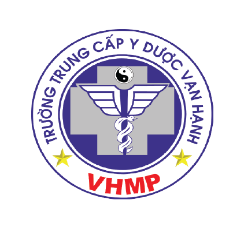 TRƯỜNG TRUNG CẤP Y - DƯỢC VẠN HẠNH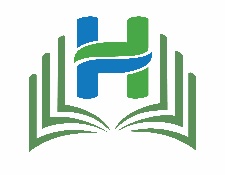 Dược sỹKỹ thuật xét nghiệmĐiều dưỡngTin học ứng dụngY sỹKế toánY sỹ y học cổ truyềnCN – KT chế biến & bảo quản thực phẩmSỞ LAO ĐỘNG – THƯƠNG BINH VÀ XÃ HỘI THÀNH PHỐ HỒ CHÍ MINHTRƯỜNG TRUNG CẤP Y DƯỢC VẠN HẠNHCỘNG HÒA XÃ HỘI CHỦ NGHĨA VIỆT NAMĐộc lập – Tự do – Hạnh phúc………, ngày….tháng……năm 20…NGƯỜI ĐĂNG KÝ